《 Group collection by　　　　　　　》          .     away.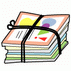 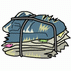 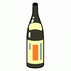 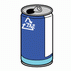 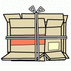 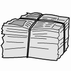 